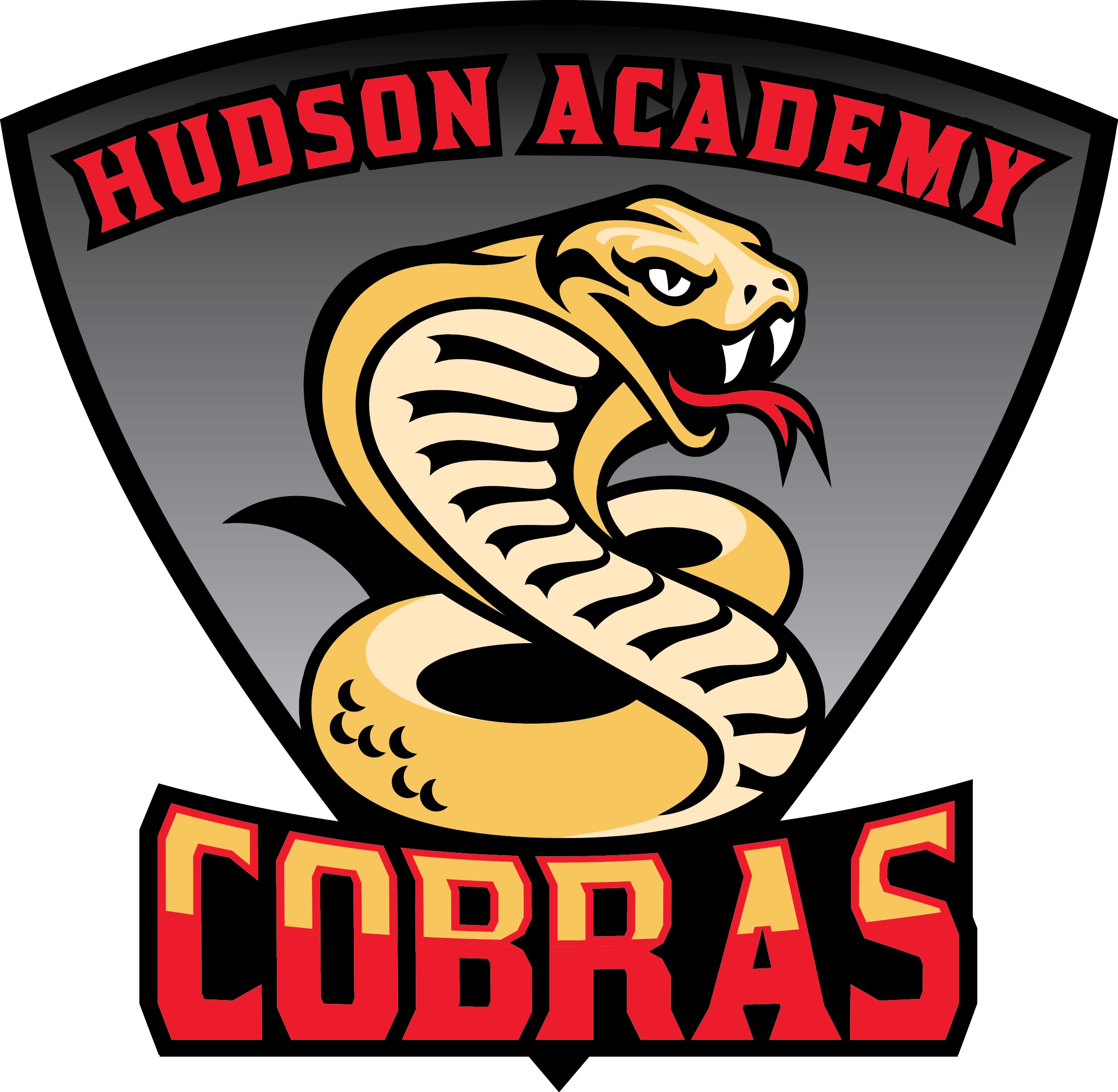 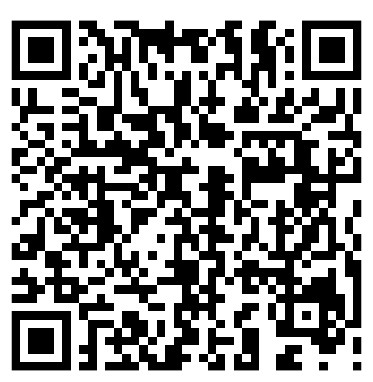 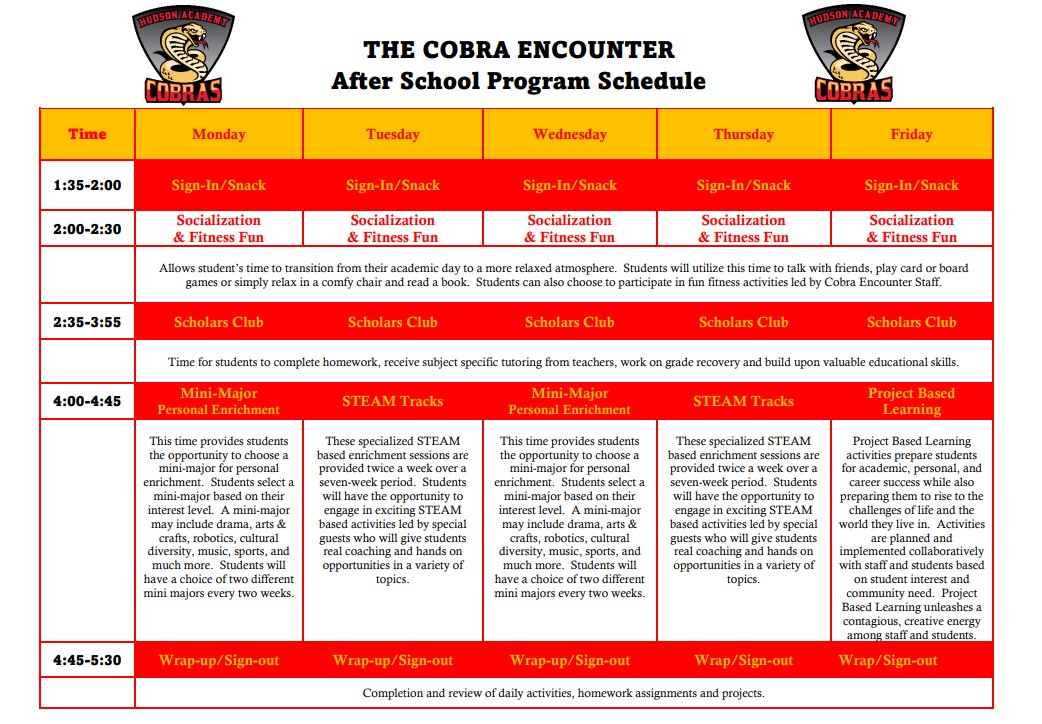 2023-24 Hudson Academy Dress Code and Cell PhonesHudson Academy Important Dates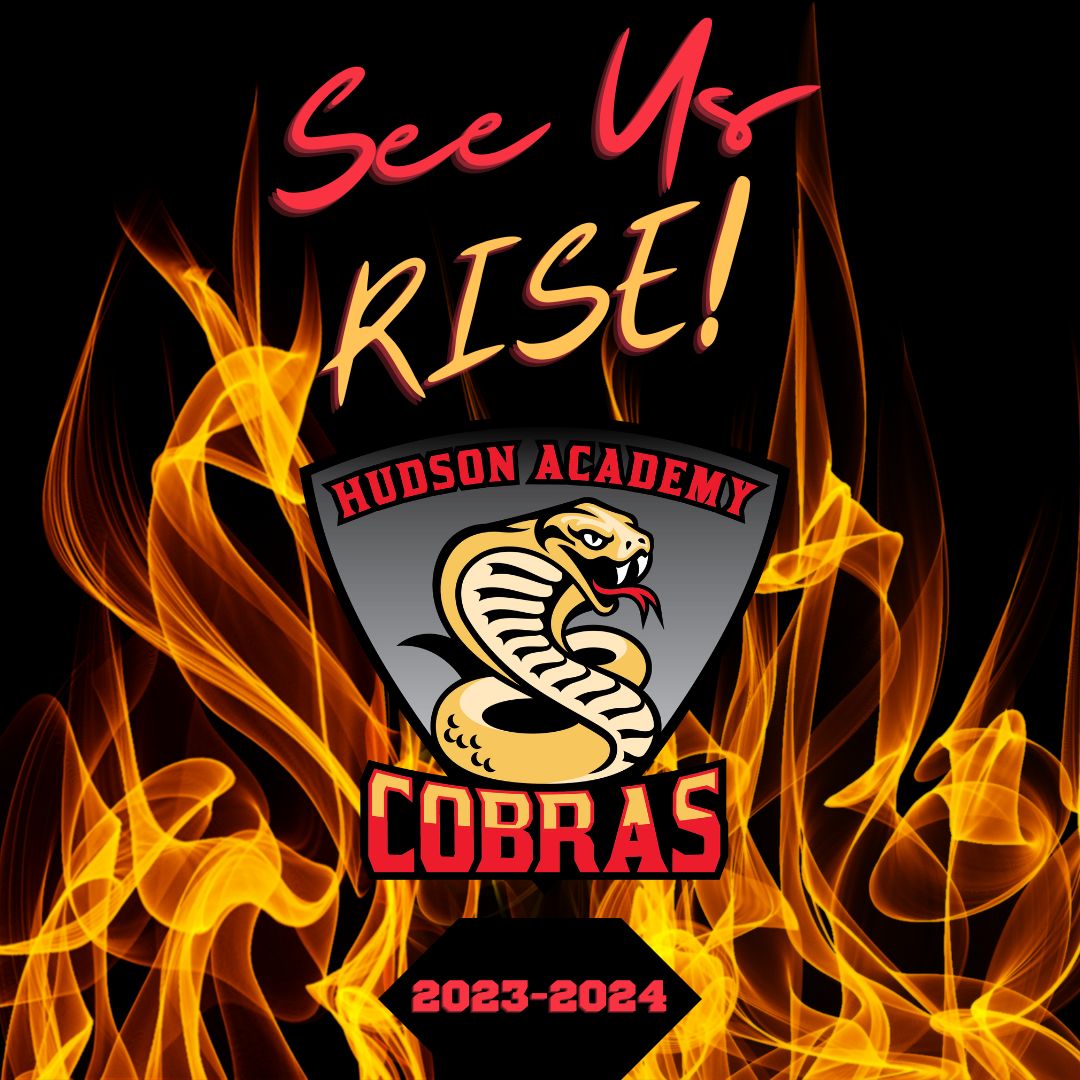 